SAINT THOMAS OF CANTERBURYEPISCOPAL CHURCH AND SCHOOL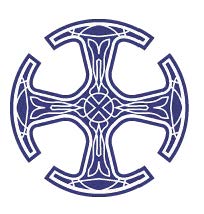 Mission StatementTo share Christ’s life-changing love with all people, invite and welcome them into the Body of Christ, and equip them for worship, ministry, and service.Annual Meeting of the MissionThe Rt. Reverend Katharine Jefferts Schori, Assisting Bishop of San DiegoSunday, January 28, 2018      Following the 10:15 am serviceTable of ContentsAgenda: Annual Meeting of the Mission 2018	Page 3Minutes: Annual Meeting of the Mission 2017	Page 4Reports:Vicar	Page 7Senior Warden	Page 8Junior Warden	Page 9Portfolios:Administration	Page 10Church in the World Ministries	Page 11Christian Education and Formation	Page 13Communication	Page 15Community Engagement	Page 16Evangelism	Page 17Fellowship & Hospitality	Page 18Pastoral Care	Page 21Pet Ministry	Page 22Stewardship	Page 23Worship	Page 24Youth	Page 25Music	Page 26St. Thomas of Canterbury School	Page 28From the Church Register	Page 30Summary Operating Statements	Page 31AGENDAANNUAL MEETING OF THE MISSIONSt. Thomas of Canterbury Episcopal Church and SchoolTemecula, CaliforniaJanuary 28, 2018______________________________________________________________________________CALL TO ORDER	Peter ManderyINVOCATION	Fr. Timothy TrueAPPROVAL OF THE MINUTES of	Peter ManderyThe 2017 Annual Meeting of the Mission (See page <4>)	NOMINATING COMMITTEE REPORT:Bishop’s Committee Members: three, 3-year termsDelegates and Alternates to the November 2018 Diocesan Convention and Election of Bishop V of the Episcopal Diocese of San DiegoSenior Warden (Delegate 1)	Junior Warden (Delegate 2)	Delegate 3	Alternate 1	Alternate 2	Alternate 3ELECTION	Peter ManderyBLESSING/LUNCH	Fr. Timothy TrueRECOGNITION OF GOD’S SERVANTS	Fr. Timothy TruePRESENTATIONS AND REPORTS 	Peter ManderyFinancial Report	Brian Hopley and Lynn DordahlSenior Warden	Peter ManderyVICAR’S REPORT to the MISSION	Fr. Timothy TrueBENEDICTION	Fr. Timothy TrueThank you all for being here today.MINUTESANNUAL MEETING OF THE MISSIONSaint Thomas of Canterbury Episcopal ChurchTemecula, CaliforniaSunday, January 29, 2017Called to OrderThe 2017 Annual Meeting of the Mission of Saint Thomas of Canterbury Episcopal Church, Temecula, California, was called to order in Julian of Norwich Hall on the above date at 12:03 PM InvocationThe Reverend Eleanor Ellsworth, Interim Vicar, opened the meeting with a prayer.Approval of the Minutes of the 2016 Annual Meeting Peter called for a motion to approve the Minutes of the 2016 Annual Meeting. A motion was made by Pat Grannan and seconded by Pete Hicks to approve the minutes; the motion carried.Nominating Committee ReportThe members of the Nominating Committee consist of those Bishop’s Committee Members who have completed their terms on the Bishop’s Committee: Cary “Klip” Klippert and Ed Rather. The Nominating Committee made a motion to nominate Jon Floth, Jean Hicks, and Deb Mitchell to each serve a three year term and Virginia Patton to serve a one year term to replace Ruby Arellano and serve out her term. The motion was seconded; the motion carried. The Nominating Committee made a motion to nominate the following four members of the congregation to serve as Delegates to the 2017 Diocesan Convention (elect 4 Delegates): Barbara Bundy, Jon Floth, Peter Mandery, and Ed Rather. The motion was seconded; the motion carried. ElectionBecause the number candidates seeking election to the Bishop’s Committee was equal to the number of available positions, the vote was done by acclamation. The three new Bishop’s Committee members serving three year terms are Jon Floth, Jean Hicks, and Deb Mitchell. The new Bishop’s Committee member serving a one year term is Virginia Patton. Because the number of candidates seeking to serve as delegates to the Diocesan Convention was equal to the number of available positions, the vote was done by acclamation. The 2017 Diocesan Convention delegates will be Barbara Bundy, Jon Floth, Peter Mandery, and Ed Rather.Recognition of God’s ServantsMother Eleanor recognized the continuing members of the Bishop’s Committee: Peter Mandery, John Crawford, Pat Grannon, Steve Lee, & Jack Bundy. Mother Eleanor thanked outgoing members, Cary, “Klip” Klippert, Ed Rather, and Keen Haynes, as well as Ruby Arellano and Eva Smith, for their service and presented each with a Canterbury Cross. Mother Eleanor recognized and thanked Peter Mandery for his continued service as Senior Warden, Brian Hopley for his service as Treasurer for the past two years, Barbara Bundy for her service as Clerk of the Bishop’s Committee, and the delegates to the 2016 Diocesan Convention. Kathy Foxen was recognized as the Mission Registrar. Mother Eleanor recognized all those who served in ministries listed in the Annual Report and encouraged people to read the report. Thanks also went to Stephen Sturk, Choir Director, Wendy Turk, accompanist, and the Choir for their music; Darlene Karnes-Versteegh, School Director; and all those who provided food today for the Annual Meeting of the Mission. Sharon Eilers, the Office Manager, was recognized for her retirement and 15+ years of service to St. Thomas; she will be honored at a separate event.Presentations and ReportsProfile Committee – Rick Barclay, Profile Committee ChairpersonRick Barclay introduced the members of the Profile Committee and thanked them for their work. He explained the purpose of the Parish Profile, which is to inform and attract potential candidates for the new vicar. The Parish Profile is complete – it is a nice, 24-page color brochure that tells everything about St. Thomas of Canterbury. The other part of the profile “package” is the Office of Transition Ministry (OTM) Profile, which is seen by the candidates only. The OTM and Parish Profile were submitted to the diocese in October and are waiting for approval from the Diocese. Once the Parish Profile is approved, it will be posted on the website. Its purpose is to be representative, but it is not exhaustive of all that goes on St. Thomas. Rick explained that when the Parish Profile is posted, members of the congregation will see the attributes of what we are looking for in a new vicar, based on rigorous consideration by the committee and supported by responses from the Congregation Assessment Tool (CAT) survey, which members completed earlier in the year. Search Committee – Bill Liesman, Search Committee ChairpersonThe Search Committee currently has seven members: Jack Bundy, Lynn Dordahl, Darren Jump, Deb Mitchell, Vicky Iredale-Tangas, and Bill Liesman. No longer serving on the committee are Keen Haynes, who has moved, and Ruby Arellano, who has resigned. Every couple of weeks there has been an update on the search. The Search Committee is ready to go. Bishop Mathes came to the January Bishop’s Committee meeting with three of his assistants to discuss some fine tuning of the compensation package proposed in the OTM. The diocese is supporting our vicar search by vetting the candidates and by seeking candidates regionally who may respond quickly and not cost a lot in moving expenses. The Search Committee will continue to have input in calling the new vicar. Financial Report – Brian Hopley, Interim Business ManagerBrian Hopley presented the 2016 financial statements for the church and school. The church had a net loss of $25,000 and the school had a profit of $9,400. The Thrift Shop closed at the beginning of the year; the $17,000 residual helped with the church expenses this year. The diocese is considering assisting us should we have a shortfall in the 2017 budget for the expenses in calling a vicar with a grant, possibly up to the sum of $29,000.  Senior Warden’s Report – Peter ManderyPeter Mandery made a request for someone to volunteer to become the new Treasurer to replace Brian Hopley, who is the new Interim Business Manager. Peter feels blessed to be Senior Warden at St. Thomas of Canterbury and to have the support of so many.State of the Mission Mother Eleanor thanked Mary Lou Thomas for preparing the bulletins for so many years and stressed the importance of having a team of people involved in activities. She also mentioned that help is needed with the Canterbury Tales and e-blasts. Building teams is one of the things she has tried to do this year. She stressed that the key to the church is lay leadership and that we never want to be dependent on the vicar to make the church work.  St. Thomas has made strides this year in bringing community groups to the church: Alcoholics Anonymous (AA), Boy Scouts, Grief Counseling, 4-H, and Quinceañera. Each group has a sponsor from the church. A contract has been signed with the real estate firm, Kidder Mathews, a company that focuses on the use of church property. The purpose is to increase revenue for the church by maximizing the use of our space. It shows folks at the diocesan level that we are doing everything we can to pay our own bills, which will eventually lead us to parish status.Mother Eleanor recognized office volunteers and pointed out that the administration work at St. Thomas is done by volunteers. We need to be stewards of everything. Mother Eleanor applauded Ed Rather and John Crawford for their work on the Stewardship Campaign and reminded the congregation that stewardship is still ongoing. She commended those who have worked to improve the physical space of St. Thomas with the donation of blinds for the offices, soaps in the ladies’ room, frames on the Stations of the Cross, and a hymnal board. BenedictionMother Eleanor closed the gathering with prayer at 1:00 pm.Respectfully submitted,Barbara BundyClerk of the Bishop’s CommitteeVICARThe Reverend Timothy TrueI told some of you when I arrived that my plan over the first several months was to have no agenda but to establish relationships. My aim early on has been to get to know you as individuals and St. Thomas as a collective body. This has been happening—and will no doubt continue to happen—for which I am grateful.Yet now the time has come to make assessments and begin the long, hard work of strategizing and acting toward accomplishing Christ’s mission to heal a hurting world in his name—in order to make St. Thomas an even better place than it already is. To begin, I plan to work closely this year with the Bishop’s Committee and, as St. Thomas’s leadership-team, to contemplate Rebuilt: Awakening the Faithful, Reaching the Lost, Making Church Matter, a practical book on congregational development by Michael White and Tom Corcoran.Where are we serving Christ well? Where can we improve? In what ways are we serving ourselves instead of Christ without knowing it? This book will equip us with the tools we need to take a serious and introspective look at ourselves—to analyze and assess and thereby discover our true strengths and weaknesses as a body of Christ. I look forward to seeing where God will lead us on this voyage.Now, for the ever-important (not really) stats. In 2017:St. Thomas of Canterbury celebrated the Eucharist 247 times. Of these: 160 were on Saturday nights or Sundays; 37 weekdays; 49 in homes and hospitals; and 1 private.Average Sunday attendance (ASA): 125, down from 130 in 2016.Daily Office services: 14.Baptisms: 8.Confirmations: 4.Receptions: 2.Weddings: 1.Burials: 3.Pledging: $167,672—considerably ahead of where we were at this time last year.We press on!SENIOR WARDENPeter Mandery, Senior WardenWe, the congregation of Saint Thomas of Canterbury, are now settled into our place here in Temecula on Avenida de Missiones. The seasons have come and gone, and we find ourselves making the best out of the situations that have befallen us as we strive to walk our way in the footsteps of our fellow Episcopalians in the Diocese of San Diego. We are raising as a people with a force and purpose to serve as we are called each day in this troubled world. With our history to serve as testimony to who we are as caring, thoughtful, and kind welcoming folks, we have truly found our place in Temecula. This has been a shifting year with people coming and going into our congregation, adding to the core strength that has gone all that much stronger. All is well, life is good here in our church.This past year has provided us with numerous challenges meant to test our metal. With the prayers to provide comfort, guidance from our faith, and support of our family of friends, we have found the light that has been brought to us. Listening with the ear of our heart to love and trust one another, we find the strength to continue dealing with the daily trials, the threads woven together into our lives in this place, in this body united for Christ. Our rich fellowship shines as the treasure we share, through our joys, our sorrows, and our expectations.The transitional journey has now become a celebration of what we have become as a church family. We have been blessed with someone to rally together and build up our spirits. That piece that we were left searching for has been found. United by the commitment to stand together always bound in love for one another. It is now time to grow our membership. It is time to continue to welcome new members. It is time for the people of Saint Thomas of Canterbury Episcopal Church to rekindle that fire towards becoming the parish in Temecula.With God’s love and faith, in service to His people,Peter Mandery, Senior WardenJanuary 2017 – January 2018JUNIOR WARDENJohn Crawford, Junior WardenIt has been a pleasure serving as your Junior Warden for 2017. What a year this has been for Saint Thomas Church & School! Through your collective efforts as the body of Saint Thomas we successfully called and have welcomed Father Timothy True as our new Vicar. There is a true feeling of excitement, cohesiveness and hope for a bright future when speaking with members of our wonderful Church. With Father Tim at the helm we have a tremendous foundation to build upon, and the potential to bring an awareness of our footprint to the San Diego Episcopal Diocese and the greater Temecula valley has never been better. Serving your Church is an honor, and I want to encourage anyone who has an interest in volunteering to please step forward and answer the call. Saint Thomas is a unique faith community and always welcomes good stewards who have a love for this Church.  I want to thank all of you for helping to make Saint Thomas the Church that it is today, and for Father Tim’s excitement and vision to help guide us forward. I also offer thanks to the Bishop’s Committee for their dedication to Saint Thomas and to Peter Mandery, Senior Warden, for his unflagging devotion and for seeing us through the transition to a new Vicar. Faithfully your 2017 Junior Warden,John CrawfordPORTFOLIO: ADMINISTRATIONPeter ManderyFINANCE COMMITTEE The Finance Committee is comprised of the treasurer, vicar, senior warden, junior warden, and other members of the congregation as members at large. The committee meets monthly to monitor and plan the financial wellbeing of the mission. It reports to the Bishop’s Committee.PROPERTY COMMITTEE – Pete HicksSome of the repairs and maintenance that have been accomplished this year include: Replaced light bulbs in classrooms, fixed recess bell, fixed laundry chute, assembled new classroom tables, assembled chairs to match tables, removed bulletin boards in K5 classroom and relocated three, removed receptacle outlets and blind flanged them behind church (homeless use), replaced hose bib fitting taken off by homeless person with new one, tightened all three hard, so it will be hard to take off, removed receptacle outlets into classroom entrance and blind flanged them (homeless use), repaired irrigation fittings info church planters, removed tall weed trees in back of church (fire hazard), assembled shade covers and repaired sand box in little playground, assembled outside propane heaters for outside use, repaired classroom hall door, assembled cabinet for classroom use, and replaced HVAC filters in classrooms & Julian Hall.OFFICE VOLUNTEERS – Judy PellamThere are six dedicated office volunteers who keep the church office open and the telephones covered Monday through Friday, 9:00 am – 12:30 pm. With a few more volunteers, the church office could be staffed in the afternoons, too. If anyone has a few hours to give once a week, please contact Judy Pellam (951-677-5125) or volunteer@episcopalchurchtemecula.org). Many thanks to the current office volunteers; your gift of time is deeply appreciated.BUSINESS MANAGER – Brian HopleyBrian Hopley’s position and role has evolved from interim Church Business Manager to permanent Church Business Manager. This year Lynn Dordahl served as Treasurer of the Bishop’s Committee. We are grateful for both their service to the Bishop’s Committee. We acknowledge the internal audit that was accomplished by Harry Robbins and Wendy Hill prior to the audit by the Diocese.  BUILDING USAGEThe building was used in 2017 by the following community organizations. A member of the congregation served as a sponsor for each community group.PORTFOLIO: CHURCH IN THE WORLD MINISTRIESIrene EisenhutBEANIES FOR KIDS – Barbara BundyKnitters from St. Thomas meet once a month to knit beanies for kids undergoing chemotherapy treatment at Rady Children’s Hospital in San Diego. Beanies are blessed by Fr. Tim before being sent off to the hospital. If you would like to participate in this ministry, please contact Barbara Bundy.DAUGHTERS OF THE KING (DOK) – Pam BowenThe DOK is a group of women who take life vows of prayer, service, and evangelism for the spread of Christ’s Kingdom here on earth. This year, the Daughters are focusing on evangelism as we tell our own faith stories to each other, hoping to become more comfortable talking about God topics. We pray the prayer list in the back of the bulletin, and we invite you to join us in that weekly practice. We are a small group, and we are grateful to Andrea Liesman for energizing the WOW women, so that we can join them in doing service for the church as needed.  If you are a woman interested in the order, please see any Daughter of the King (you will know us by the silver cross we wear). We will be happy to explain the discernment/admission process.GRIEF COUNSELINGThe program is facilitated by Rosie Fox, Grief Specialist. This action program is designed to assist people in completing the pain, isolation, and loneliness caused by significant emotional loss. For more information, contact Rosie Fox (951-719-9025).RANCHO DAMACITAS – Jack & Barbara BundyDuring the month of July, church members donated school supplies to Rancho Damacitas to help the foster children get back to school with fresh new backpacks and the necessary tools for school success.Each month through October, birthday cards with a $10 Target gift card enclosed (generously donated by STC parishioners on the occasion of their own birthday or anniversary) were delivered to Rancho Damacitas to help the foster children celebrate their birthdays. First names of the children celebrating birthdays were posted in the Narthex and published in the prayer list each month so parishioners could hold them in their prayers. In November 2017, Rancho Damacitas closed its doors to foster children and will be moving in a new direction in 2018 to care for young mothers with children who are seeking a better life for their children and themselves. Financial support and other volunteer support will continue to be needed in the future in ways that are still being imagined. Ways to get involved with the new Empowerment Village will be posted as opportunities become available. Thanks to all who donated school supplies and Target gift cards to Rancho Damacitas this year. Your generosity has made a difference. WOUNDED WARRIOR  MINISTRY – Cary “Klip” KlippertThe mission of our Wounded Warrior Outreach Ministry is to visit members of the Wounded Warrior Battalion at Camp Pendleton to provide healthy food and comfort to wounded, ill and injured (WII) Marines and sailors. The Wounded Warrior Battalion command stresses at all levels that care for WII servicemen and women is a relationship, not just an administrative process. Critical to this relationship is face to face contact with Marines and their families, thus the command has recognized the importance of face to face contact between civilians and the WII as part of their transitional experience. As civilians and not a part of the military, we offer the unique opportunity for Wounded Warriors to relate to those outside of their chain of command.The Battalion Chaplain has been supportive of our ministry and we have developed an excellent working relationship with the Marine Corps Charitable Giving staff. 2018 will mark the beginning of our fourth year of service. If you would like more information or are interested in volunteering for this ministry, please contact Cary Klippert or Peter Hicks.PORTFOLIO: CHRISTIAN EDUCATION and FORMATIONJon FlothThis past year Formation and Education started out great. Earlier this year, Mother Eleanor offered a discussion/teaching on everything you wanted to know about the history and development of the Anglican Church (and still wanted to ask). She also led a Lenten Forum on an art series, complete with videos and discussion. Virginia Patton also presented a forum on Southwestern Art. After Easter, Barbara Bundy led a meditation on Stations of the Resurrection.After Ascension Day, the in-between-time forum went on hiatus until the arrival of the new vicar for St. Thomas. They have resumed when Father Tim led the Living Compass for Advent. The forum topic through Epiphany is a historical and theological discussion on refugees and migration.Other aspects of Christian Formation have been continuing with great success. The children’s Sunday School has been growing under the guidance of Barbara Mina and Jenny Shreve (report follows). The older children (middle/high school) still meet on the third Sunday with Kathy Foxen. Beth Vega and volunteers have the nursery available during the 10:15 a.m. service.Contemplative Meditation (Centering Prayer), initiated by Pam Bowen in October, 2016, has been a small but growing group (report follows). Barbara Bundy led the Benedictine Way until June (report follows). The Book Discussion Group still meets on the first Monday of the month, led by Bill Liesman (report follows). The subjects and titles are and have been varied and eclectic.During this coming Lent, Stations of the Cross is still being planned, followed by a soup supper and discussion of the Living Compass series for Lent 2018.NURSERY – Beth Vega, coordinatorThe nursery is available for the youngest members of our congregation during the 10:15 service. The nursery opens at 10:00 and is staffed by two volunteers. Children rejoin their families in church before Communion. CHILDREN’S CHAPEL SUNDAY SCHOOL – Jenny Shreve and Barbara Mina, coordinators2017 has been a positive year in the life of our Children’s Chapel/Sunday School. We have continued to follow a children’s liturgy incorporating gospel lessons from the lectionary. We currently have a multi-age community which has been wonderful—each learning and contributing at their own developmental level.We will continue to follow the lectionary-based lessons in 2018 and work within the framework of a liturgy as well as deepening our understanding of the church seasons and traditions.It is an honor and pleasure to serve the children of St. Thomas as we grow in love and faith together.SUNDAY SCHOOL FOR MIDDLE SCHOOL & HIGH SCHOOL – Kathy Foxen, coordinatorOur Christian Formation for Youth program is available at the 10:15 service. Middle and high schoolers meet for Bible study on the 3rd Sunday during the 10:15 service. The first Sunday of the month is Youth Sunday. On this Sunday all youth present at the 10:15 service, except those in the nursery, are in attendance for the entire Eucharist. This provides the younger members of the congregation the chance to take their place as ministers as they participate in the service as greeters, ushers, oblationers, (gift bearers) lectors, and musicians in addition to serving as acolytes.The program is run by volunteers. If you are interested in volunteering, please see one of the Sunday school teachers or contact Father Tim.  ADULT FORMATION – Jon FlothADULT FORUM – Jon FlothBENEDICTINE WAY – Barbara BundyBenedictine Way met one Sunday a month from January through June this year to study the Rule of St. Benedict and to learn how the ancient rule applies to our lives here and now in the year 2017. The text, Seeking God, The Way of St. Benedict by Esther de Waal, was used to help shape the discussions. If you are interested in learning more about the Rule of St. Benedict, please contact Barbara Bundy.BIBLE CHALLENGE – Jon FlothBOOK DISCUSSION GROUP – Bill LiesmanThis group is open to all and meets each month on the first Monday in the St. Benedict Conference Room from noon to 1:00 pm. It is very informal and focuses on fellowship, reading selections chosen by consensus. This year’s books ranged from modern classic novels like The Queen's Gambit by Walter Tevis to a book of essays (Slouching Toward Bethlehem) by that treasured American woman of letters, Joan Dideon. Inspiration to read The Last Temptation of Christ by Nikos Kazantzakis came from an early Lenten sermon. A recent view of current international politics, Democracy by Condoleeza Rice, was the early Fall selection. Selections may be eclectic but the discussions are always engaging and lively. Anyone interested can contact Bill Liesman for more information.CENTERING PRAYER – Pam BowenAlso called Christian Meditation, Centering Prayer is a silent method of becoming more aware of the indwelling presence of God. It asks the practitioner to pray silently for 20 minutes twice a day. We welcome all who are interested in a more contemplative life in Christ.We suggest you attend one of the introductory programs led by Contemplative Outreach of North San Diego (consd.org.) and then join us at one or both of our two weekly prayer groups.  We meet in Temecula on Thursday evening at 6:30 and in Murrieta on Wednesday afternoon at 3:45. For more information, contact Pam Bowen. PORTFOLIO: COMMUNICATIONVirginia PattonFirst, many thanks to Ruby Arellano for all of her great work in getting our Social Media set up and communications expanded. I took over in February of 2017 to build on the work which had been done. Thanks to fabulous volunteers, we have a great team working. WEBSITE: The sites for both the church and the school were updated and expanded and are maintained through the great effort of Rick Barclay. Great news is also that both websites now have free and secure SSL certification. We are trying to keep the Member Directory on the site in sync with the office records. WEEKLY EBLASTS: Each Wednesday morning, a new e-blast is sent out to those on the eblast list with detailed information of all of the many activities going on internally. Photos from the school are included as they are available. We are working to include as many school families on the list as possible. Information from the diocese is also included. Special e-blasts are sent out only as deemed especially important. All e-blasts are masterfully prepared by Rick Barclay. MONTHLY ACTIVITY CALENDAR: Jackie Klippert continues to efficiently maintain this calendar. All requests for dates for activities must go through her. The calendar is available on the church website and a printed version for the current month is available in the Narthex. WEEKLY CHURCH BULLETIN: Mary Lou Thomas and Liz Barclay prepare the weekly church bulletin, which is no easy task with the many variations in services and activities going on internally. Important diocesan information is included as necessary.  CANTERBURY TALES: Thank you to Tess Crawford who prepared the Canterbury Tales for over a year. Bill Liesman is now the editor and has assembled a great crew to provide input. Special thanks to Michelle and Steve Lee for preparation of the photo layouts.   SOCIAL MEDIA: Our church and school Facebook pages have been updated occasionally. Be sure to “Like” us and follow us on Facebook. We are looking for a volunteer who can assist the communications team with Facebook, along with Instagram, Twitter, Yelp, and Snapchat. VIDEO OF FATHER TIM’S SERMONS/CHURCH VIDEO: Thanks to Pat Grannan for videotaping Father Tim’s sermons and to Rick Barclay who then takes them from YouTube to post on other social media. We plan to work on a new video showing various church activities to communicate to others all the wonderful opportunities we have for worship and fellowship here at St. Thomas. ANNOUNCEMENT/EASEL BOARD/INFORMATION RACK: Thanks to Barbara Bundy for keeping the information up to date on the Announcement/Easel Board and in the Information Rack and on the table in the Narthex. This will now be updated by the communications team. DROP BOX: We have a Drop box account to hold photos and several people now have access to that to aid in getting photos into various communications.FLAT SCREEN TV IN THE NARTHEX: We are working to utilize the flat screen TV in the narthex both to show photos from a flash drive as well as to run announcements. Assistance is needed. PORTFOLIO: COMMUNITY ENGAGEMENTSteve LeeIt has been a busy year within the Community Engagement and Development portfolio encompassing outreach to the church congregation, the wider population and supportive services to various church ministries.St. Thomas’ fifth annual Sweetheart Car Show was held February 11, 2017, 10 a.m. to 2 p.m. This show is our biggest fundraiser of the year and our most visible event. Pre-registration was doing well with the day on course for more than 80 cars to be displayed. Unfortunately on the day, the weather took a turn for the worse and it began to pour with rain. This deterred many entrants from coming to the show as they were not keen on getting their cars wet. Nevertheless, at least 40 cars did show up despite the weather and everyone made the best of it. A big thank you to Aaron Hill and all the volunteers for making the event successful, even in the rain! Work is currently underway for the sixth annual Sweetheart Car Show which will be held February 10, 2018, hopefully without the rain!Earlier in the year, Bill Liesman took over the production of Canterbury Tales following the wonderful work Tess Crawford had done on the publication. This portfolio, among others answered Bill’s call for assistance by helping design and produce multiple spreads for the monthly publication, mainly showcasing Michelle Lee’s great photography. In a supportive role to this portfolio Michelle has been photographing each event and a big shout out to her for all the time and effort she has devoted to it. A similar shout out goes to Bill for his sterling work on Canterbury Tales.Creative design services were also provided to other portfolios and groups in the way of flyers and posters including Dinners All Around, the Pledge Drive, a German Fest, and multiple church events.Thanks to Jack Bundy for organizing Dinners All Around and giving me such good creative material for the posters!We have had two Blood Drives this year as part of outreach to the wider community. The Lifestream Bloodmobile took up position in our parking lot on two Sundays between 8 a.m. and 1 p.m. taking in pre-booked donors as well as walk-ins. Both Blood Drives were successful and more will be planned in 2018. Thank you to all who donated blood at these two drives.Other notable events included the Wine and Cheese Soiree in October which kicked off our 2018 Pledge Drive. The church courtyard was beautifully staged by Tess Crawford, Deb Mitchell and many volunteers for this spectacular event and was a worthy start to our 2018 pledge campaign.Finally, the Christmas Party held at the church in early December rounded off 2017’s events. With a committee headed up by Michelle Lee, the narthex was transformed into a winter wonderland again thanks to the talents of Tess and Deb. The party also included a silent auction and raffle, ably stage managed by Virginia Patton. The silent auction included various baskets, a beautiful handmade Christmas tree skirt and other interesting items and generated active bidding which resulted in more than $1,100 being raised for the church.The Community Engagement and Development portfolio is all about bringing our church community together with events, stories and many, many pictures to enjoy the memory. A big thank you to all the great volunteers who helped with these events, and in particular to my wife, Michelle, for all her support. I look forward to another successful year of community outreach at St. Thomas.PORTFOLIO: EVANGELISMJohn Crawford In 2017 Evangelism at Saint Thomas encompassed many areas. Here is a sample of this year’s activities:We are developing a comprehensive system to incorporate new members and visitors into our church body. This effort includes any necessary administrative paperwork, but more importantly, seeks to fully embrace all who have come to Saint Thomas and help identify areas in which they can get involved to further their growth and desire for spiritual service.A Newcomer’s Dinner was successfully hosted for Saint Thomas’ new members and regular guests, which included our Interim Vicar Mother Eleanor as well as many members of the Bishops Committee and different Ministries. The purpose of the dinner was to make personal introductions for new members and to provide information on ministry opportunities.The Connection Ministry continues under the direction of congregation member John Priest. Through this ministry, John calls everyone listed on our directory for the purpose of checking in and to take requests for prayer and pastoral needs.  The feedback from John’s volunteer efforts has been tremendous.Congregation member Pam Bowen (a former Bishop Committee member over Evangelism) remains enthusiastic in helping in the area of Evangelism through art and has attended workshops and helped spread goodwill through her Signs and Wonders ministry.A number of us attended an Authentic Evangelism workshop titled “Learning from London’ to glean ideas of how the Diocese of London has experienced phenomenal growth and vibrancy during a time while many churches and parishes were experiencing contraction.  For 2018, I am very excited to announce that a workshop titled Invite-Welcome-Connect will be hosted at the San Diego Diocese Leadership Academy at St. Bartholomew’s in Poway in February 2018.  Created by Mary Pamer and developed through the Episcopal Diocese of Texas Newcomer Ministry Project, Invite-Welcome-Connect is a transformational ministry that equips and empowers clergy and lay leaders to cultivate intentional practices of evangelism, hospitality, and connectedness rooted in the Gospel imperative to “Go and make disciples of all nations” (Mathew 28:19).  The program has had a huge impact with many parishes and dioceses in the Episcopal Church, and is now based at the Beeken Center at the School of Theology, University of the South. I am very hopeful this new program will help Saint Thomas transform and implement systems that amplify our Evangelism call and incorporation of visitors and newcomers.  Please stay tuned for announcements and communications of the upcoming workshop as we hope a number of lay volunteers will be able to attend the one day workshop.  If you would like to know more please don’t hesitate to contact John Crawford.The Saint Thomas Greeting Team is on the front line welcoming all who come through the doors of our wonderful Church. Greeting responsibilities include tasks such as opening the doors, welcoming, helping with name badges, assisting with visitor registration, and guiding newcomers on what to expect during and after a service. We are blessed at Saint Thomas to have such an amazing team of greeters and a tireless schedule coordinator: Judy Pellam. I am grateful to everyone for their contributions and hope you join me in thanking our greeters who meet you at the door. Without their contributions this vital ministry would not be alive and thriving as it is today. If you have an interest in representing our Church in this fulfilling volunteer position that doesn’t require a lot of time, we would like to talk with you.PORTFOLIO: FELLOWSHIP & HOSPITALITYJack BundyThe goal of Fellowship and Hospitality is to actively bring all people of the church together in community to participate in activities and experiences in order to share our common life together as believers, through our relationship with God and through Jesus Christ.  Fellowship and Hospitality focuses on organizing activities and events which provide opportunities for members to spend time with one another, meet more people, become better acquainted with each other, share experiences, and have fun.  Fellowship and Hospitality activities in 2017 included:Coffee HoursFive teams prepare and serve the refreshments at the coffee hours after the 8:00 and 10:15 Sunday services. Each team of 3-4 members is headed by a captain, who insures that refreshments are provided and cleanup is performed. “Enhanced” coffee hours were conducted several times during the year to celebrate special functions. In January, we held a special potluck for the Annual Church Meeting. In April, we had a special coffee hour to bid farewell to Bishop Mathes and to our Interim Vicar, Mother Eleanor. In July there was a very special gathering for a heartfelt goodbye to our supply priest, Fr. Steve. In early August, we enjoyed an enhanced coffee hour event to welcome our new Vicar, Fr. Tim. Then on All Saints Day we had a special gathering to celebrate Fr. Tim’s Installation as the permanent Vicar of our church and also to welcome the Interim Bishop of the San Diego Diocese, The Rt. Rev. Katharine Jefferts Schori. Lastly, on December 6th, the St. Thomas Women of Worth worked with Kathy Foxen to assist with a very nice reception after the St. Nicholas Eucharist.Thanks to the team captains and members who so faithfully provide hospitality on Sundays. More volunteers are always needed, either on a regular basis or as a substitute. Please contact a Bishop’s Committee Member if you would like to participate in this ministry.Dinners All Around Members of St. Thomas of Canterbury gathered this year almost every month on Saturday evenings for dinners and fellowship, either at a restaurant, at the church, or at the home of a member who very kindly offered to be host/hostess for the evening. Memorable evenings this year were spent at La Cocina, Soup Suppers during Lent, the Macaroni Grill, the Annual Church Picnic, a lovely cook-out evening on the back patio at Joel and Virginia Patton’s home in Wine Country, a wonderful evening at Bridge on Third Street in Old Town, and evening at The Yard House, a classy Wine and Cheese gathering at the church to kick off the Stewardship Campaign, a festive and fun Autumn German Fest and cook out, and a lovely Annual Christmas Party and Fund Raising Event.Annual Church Picnic This year’s annual church picnic was held at the church. Many thanks, as always, to Pete and Jean Hicks for their tireless efforts in making the church picnic a great success and to the Dinners All Around Committee for pitching in for set up and to bring along some extra special food and other equipment to make the annual event a great success! Once again this year, Pete flipped those burgers and grilled those dogs to perfection!St. Nicholas Celebration – Kathy Foxen Our celebration of the Feast of St. Nicholas took place on December 6, 2017. It was marked by the celebration of the Eucharist, a potluck supper with copious amounts of food, and the mysterious filling of shoes that were left around the altar rail. Our amazing St. Nicholas, in the person of Dale Qualm, brought the event to life as he and Father Tim delivered the homily. Many lasting memories were made and many photographs were taken during the evening as St. Nicholas met with the children and their families during the potluck. Many thanks to everyone who made the event a great success: St. Nicholas himself, Father Tim, those who ministered at the Eucharist,  the helpers who filled the shoes, all the fantastic cooks, the set-up volunteers, and especially the folks who stayed to clean up.Men of Saint Thomas (MoST) - Peter ManderyWe the “Men of Saint Thomas”, otherwise known as the “MoST,” gather on the second Saturday of each month to enjoy fellowship, break bread together with a shared breakfast, and participate in heartfelt discussions of the upcoming weekly Bible readings. To be useful and practice good stewardship of our facilities, we complete tasks and projects around the grounds and church building. Our typical tasks are routine at best: light cleaning in preparation of events, landscape maintenance with some replacement of mulch in the planters, repairing damage sprinklers, and drip lines, and providing preventative maintenance of the building HVAC filters and worn plumbing fixtures. Are you interested in joining us for some fun, food, and coffee on a monthly basis? Please contact Peter Mandery, Pete Hicks, John Crawford, Jack Bundy, or Bill Liesman for additional information and details. We welcome all Men of Saint Thomas to join us at MoST!Women of Worth (WoW) – Andrea LiesmanGood news this year is that we once again have an active women’s group at St. Thomas of Canterbury! Thanks to the unbounded spirit and tireless efforts of Andrea Liesman, the group has already become a very vibrant organization. During the short time since its inception earlier in the year, the group has already held several meetings at the church on the fourth Saturday of the month, held a wine gathering in Old Town, and organized several enhanced coffee hours, receptions, and potlucks. Please contact Andrea for any information on WoW. ALL women of St. Thomas are welcome to join in the fellowship and the fun!Canterbury Trails Hikers – Deb MitchellCanterbury Trails Hikers have been affected by adverse weather and everyone's busy schedules this year. Rain cancelled several spring hikes but we did manage Mt. Monserrate in Fallbrook and a fun slot canyon hike in the desert. Several of us did manage to hike in Julian in October and enjoy Apple Pie. November included a 7 mile hike at the Santa Rosa Plateau. We plan to make our annual New Year’s Day trek (January 1, 2018) to Stonewall Peak in Cuyamaca Rancho State Park outside Julian.Baseball & Bowling - Lee EisenhutEpiscopal Night at Petco Park was on June 23, 2017. Six church members attended the Padres game – a small group, but we had a good time. On August 27, 20 members attended a Lake Elsinore Storm baseball game. We had lots of fun and laughs. It was definitely a hit (no pun intended) and will be scheduled again in 2018. July 26, 2017 was the initial St. Thomas bowling event. The twelve members who attended had a blast! Several of us felt it necessary to follow their ball down the bowling alley and land gracefully on their derriere. A return event was held on December 11, 2017.PORTFOLIO: PASTORAL CAREDeb MitchellIt has been my pleasure to serve my first year on the Bishop’s Committee in charge of Pastoral Care. In July, I travelled to Dallas, TX for an intensive, week-long training program in the Stephen Ministry. Upon conclusion of training, I, along with 356 other trainees from the U.S., Canada and Japan, was commissioned as a Stephen Leader. With Father Tim’s blessing, I look forward to training Stephen Ministers at St. Thomas and providing this caring ministry to our church members. Everyone faces periods of crisis, transition, and personal difficulties in life. During these times, a caring relationship with someone who will faithfully listen, empathize, pray with and for them, and encourage them with Christ’s love and care is of great benefit. To become the church Jesus calls us to be and to follow his command to “love one another as I have loved you” (John 13:34) we need to recognize and then meet the needs of our congregation and community. While Father Tim is always “on the front lines of this care,” it is impossible to provide care to all those who need it. By equipping a team of members to provide high level of Christian care, pastoral care becomes more effective. A Stephen Minister walks along side a person in the midst of a crisis, meeting with the person regularly—to listen, to care, to pray, and to encourage—for as long as reasonably needed. In Galations 6:2, Paul writes “Bear one another’s burdens and so fulfill the laws of Christ.”Seven people attended introductory sessions held in November and December and I hope all will submit their applications. Interviews with Father Tim and me will be conducted in early January with classes beginning shortly thereafter. Three church members have identified themselves as former Stephen ministers and will be included in our ministry. Loni Jones has graciously and prayerfully agreed to complete Stephen Leader Training in February 2018 in Anaheim. Please keep us all in your prayers as we begin this important ministry.Pastoral Care will also coordinate funerals with Father Tim and the family of the deceased assigning ushers, lectors, acolytes etc. as needed.  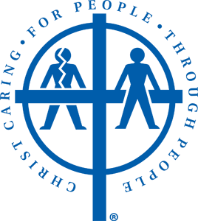 EUCHARISTIC VISITORS – Kathy FoxenEucharistic Visitors are the volunteers who take Holy Communion to those who cannot attend church services. We generally have 2-3 people on our visitation list, although the number is very fluid. Requests for visitations are honored both for those with temporary disabilities that make church attendance difficult as well as for those with long-term visitation needs. Please contact Father Tim if you or a loved one would like to be placed on the visitation list. Volunteers are welcome and must complete diocesan-mandated training.PORTFOLIO: PET MINISTRYPat GrannanSt. Thomas of Canterbury is "A Pet Friendly Mission" of the Episcopal Diocese of San Diego and as such has historically made a commitment to our animal friends by inviting pets to attend all services, conducting an Annual Blessing of the Animals in connection with the Feast of St. Francis, and collecting pet food for distribution to less fortunate pet owners in need of assistance. The Pet Ministry was designated as a separate ministry commencing in calendar year 2017. Although many of the activities are familiar, much of the work of the ministry for 2017 was foundational for further expansion of the pet inclusion in our spiritual life.The focus of the St. Thomas Pet Ministry is to foster and encourage stewardship of pastoral care for companion, farm, and wild animals within the religious and ethical standards adopted and promoted by the Episcopal Church. The Pet Ministry supports the following goals and activities:Adoption and implementation of the Rites and Prayers for the Care of Beloved Animals developed and adopted by the Episcopal Church that “provide pastorally for people caring for” companion, farm, and wild animals (still in exploratory stages).Incorporation of our animals in our regular worship services, including continuation and encouragement of a “Pet Friendly” atmosphere at church services and functions as appropriate (continuing).Annual Blessing of the Animals (continuing).Annual Pet Fair (preparing to return in 2018).Support of local organizations which operate for the benefit and support of animals and/or to encourage the symbiotic relationship between people and animals (exploring potential connections/partners).Pet Food Collection for those in need (ongoing).Annual Calendar of the Pets of St. Thomas (ongoing).Explore creation of a “Book of Animal Prayer” (exploratory and planning stages).Support of animal-centric religious services as authorized and appropriate (exploratory and planning stages).Spread the word of God through making our special acknowledgment of our animals known to the community (exploratory and planning stages).PORTFOLIO: STEWARDSHIPJean HicksThe Path to Gracious Giving was the theme of the 2017-2018 Annual Pledge Campaign. The campaign kicked off on October 21 with a Wine and Cheese Soiree and ran through November. The in-gathering was held on November 19th.While conducting the stewardship program we discovered that we need to update database to better include all of our newer parishioners. Pledging is crucial for the development of the operating budget of St. Thomas. We cannot exist without everyone contributing what one is able and called to give.The results of the pledge campaign: 78 pledges are officially turned in. Pledging is approximately $165,000 or 96% of budget. We are at $7,500 less than hoped for. Hopefully, with the oral promises and additional pledges, St. Thomas will accomplish its goal for the year of $172,500.Stewardship is not only about financial offerings. It includes the stewardship of time and talent. A considerable amount of time and talent is expended to keep St. Thomas thriving.Stewardship of health is another feature of St. Thomas’ year-round stewardship program. We have had two blood drives, one in September and another in December. We acquired an AED in February and held CPR training classes. Lastly, thanks to Dr. Ed Rather, we have a monthly column in the Canterbury Tales on interesting and educational health topics.PORTFOLIO: WORSHIPFr. Timothy TrueACOLYTES  - Kathy Foxen We have both gained and lost acolytes during the year. Many thanks go to those who served so faithfully for years. We also thank those who have stepped up to fill some of the void. Both youth and adults have stepped forward to serve. More volunteers, both youth and adult, are needed. The minimum commitment is one Sunday a month and the ability to arrive about 20 minutes before service. The early arrival time is appreciated so that the other members of the service team (priest, servers, lectors, chalice bearers, ushers, greeters,) know that everyone is in place. This avoids a disconcerting, last minute scramble to fill positions. It also allows team members to discuss any changes or additions to a particular service. ALTAR GUILD – Elena GimpelAltar Guild is a small but dedicated group. We set up the altar for each service, whether it be for Communion, a baptism, wedding or funeral. We care for all the linens and the vessels. If anyone would like to help in a small way, such as helping to clear the altar after the service or help put things away, fill the candles, we could use you. My deepest thanks goes to all the Altar Guild Angels: Charlotte Casher, Lani Jones, Jackie Klippert, Vicki Iredale-Tangas, Ana Mihok, Nancy McKenzie, Virginia Patton, Kay Rather, Marylou Thomas, and our newest member, Sonya Jump. A special thanks goes to Deniece Mandery for her help at the Wednesday night service. Please call Elena Gimpel (951-693-5602) if you are interested in joining our group.CHALICE BEARERS – Kathy FoxenBecause most of our adult acolytes also serve as chalice bearers, the state of the chalice bearer ministry mirrors the state of the acolyte ministry. While we do have a few non-acolyte adult chalice bearers, we welcome more volunteers to step forward as chalice bearers. As with acolytes, the minimum commitment is one Sunday a month and the ability to arrive about 20 minutes before service.  LECTORS/INTERCESSORS Lectors and intercessors read the lessons before the Gospel, lead the congregation in the Gradual, when not sung, and lead the Prayers of the People. MUSIC MINISTRYSee report below.USHERS – Pat GrannanThis ministry provides each scheduled service with members who serve to welcome the arriving congregation with a bulletin and to help them find seating in the church. Additionally, ushers assist with ensuring that the church is readied and properly stocked with all materials necessary for the service. WEEKLY SERVICESServices are held at St. Thomas of Canterbury on Saturdays at 5:00 pm, Sundays at 8:00 am (Rite I) and 10:15 am (with music), and Wednesdays at 7:00 pm (Eucharist with healing). Please speak to the Vicar if you are interested in any liturgical ministry.PORTFOLIO: YOUTHIrene EisenhutMonica Walton - Canterbury Youth Group Leader Purpose- to encourage the youth of our local parish to get to know one another and come together for fun, fellowship, and spirituality. Brigitte Sipra – Collaborative of San Diego Diocesan LiaisonPurpose- To increase the participation of the Youth Group within the Episcopal Diocese of San Diego. Foster interaction among the youth of other missions and parishes throughout the diocese. This will enhance their awareness of the Episcopal Church, help to form friendships, and provide community outreach through mission trips.2017 Diocesan - Our parish has been represented by a few youth in the participation of 2017 Diocesan Youth Collaborative Activities.  This participation included:The Youth Retreat held at Camp Steven in January Middle School Mission Trip in San Diego in June A special youth representative participated in the St. Albans School of Public Service in July. St. Albans School of Public Service is a four-week long stay in the capital interacting with various politicians, journalists, and lawyers.The Youth Olympics in October Attendance at the Diocesan Convention in November The participation of our youth has grown and will continue to grow in 2018 including attendance at the Camp Steven retreat in January, youth representatives attending both the Middle School and High School Mission trips schedule for June and July, and many more activities throughout the year.2017 Canterbury Youth Group- The youth group was reestablished in August 2017 with a kick off  “Get to Know You” picnic. We have had a very busy 4 months at the end of this year as we are raising money to support future activities. So far we have had a movie/dinner activity, numerous bake sales, and a Gift Wrapping fundraiser. We are currently planning many more social events for 2018, such as a Youth Lock-In Night. We are also planning numerous fundraiser events including dinners, bake sales, etc. Of course, we’ll also coordinate community service activities. We look forward to a full year of fun both locally as well as with the Diocesan Youth Collaborative of San Diego.  MUSICDr. Stephen SturkMusic Director Stephen Sturk and pianist Wendi Turk continue to serve the congregation. They began their ninth year of service in the Fall of 2017! Not only did St. Thomas welcome a new Vicar this year, but also his wife, Holly True, was welcomed as a new choir member and occasional pianist. The biggest change in our musical life concerns our accompanist. Wendi Turk is in great demand as a pianist throughout southern California, and in the Fall of 2017 she determined that her schedule had to change. She now plays two services per month at St. Thomas, and the other services are covered by substitutes. We are grateful that Wendi is still able to enhance our worship, even on a reduced schedule.The St. Thomas Choir provided music for services every Sunday throughout the year—plus a host of extra services for Holy Week and other occasions. Special thanks to faithful choir members Laurel McKee and Barry Weiss for acting as cantors, when needed. Barry also helped as occasional pianist. Many guest musicians performed with our choir this year. They are gratefully acknowledged in the list of events below.Many visitors were drawn to St. Thomas of Canterbury this year to attend one of the special musical events or liturgical offerings. These are some of the year’s musical highlights—ALL in St. Thomas’ sanctuary except for the January 1 Evensong:Sunday, January 1, 2017 at 5 p.m.The New Year began with a performance of Music Director Stephen Sturk’s Evening Service at the first Evensong of 2017 at our diocesan Cathedral, St. Paul’s in San Diego.Friday, April 21, 2017 at 5 and 7:30 p.m.St. Petersburg (Russia) Men’s Ensemble offered a concert of traditional Russian church music and folksongs, marking the ensemble’s eighth annual performance in Temecula.Sunday April 21, 2017 at 10:15 a.m.A student string orchestra from the Cadenza School of Music in Temecula joined our choir to perform special music at the 10:15 Eucharist.Sunday, June 11, 2017 at 2 p.m.Piano recital by students of local teacher Connie Venti.Saturday, September 23, 2017 from 10 a.m. to 4 p.m.The Temecula Valley Master Chorale held a Fall Rehearsal Retreat in our Sanctuary. (Two of St. Thomas’ Choir members—Barry Weiss and Laurel McKee—also sing with the Master Chorale.)Wednesday, November 1, 2017 at 7 p.m.Festive celebration for the installation of our new Vicar. Our choir was joined by the choir and handbell ensemble from Trinity Episcopal Church, Escondido to perform at the service with the Rt. Rev. Katharine Jefferts Schori presiding.Sunday, November 26, 2017 at 10:15 a.m.The Bells of St. Mary’s, handbell ensemble from St. Mary’s-Ramona, joined our choir to present special music for the feast of Christ the King.Saturday, December 9, 2017 at 1 p.m.Flute recital by students of local teacher Kate Prestia-Schaub, accompanied by our own pianist Wendi Turk..Sunday, December 10, 2017 at 2 p.m.Piano recital by 47 students of two local teachers: Connie Venti and Tania Jones.Dr. Sturk expresses deep appreciation to all those musicians who shared their talent and enriched the worship experience of this congregation during the past year. New singers and instrumentalists are always welcome and invited to join us at any time. The Choir gathers at 9:15 a.m. in the Sanctuary for rehearsal prior to the 10:15 Eucharist, EVERY SUNDAY throughout the year! We add an occasional Thursday evening rehearsal as needed to prepare for major feasts. But, most of our work is done on Sunday mornings.Respectfully submitted,Stephen Sturk, Music DirectorST. THOMAS OF CANTERBURY EPISCOPAL SCHOOLDarlene Karnes-Versteegh, DirectorCary “Klip” Klippert, Church RepresentativeSt. Thomas Episcopal School continues to serve 55 families with a total current enrollment of 77 children. The school provides a welcoming, nurturing, faith environment for children and their families who live in and around Temecula. Our academic curriculum provides a strong foundation for the current and future success of our children. We work closely to provide spiritual, social, academic, emotional and physical growth for all children in our care. We work with families to provide services, coordinate with outside agencies to provide support, and provide information for families who desire to learn more about our church. KINDERGARTEN - Our kindergarten class, The Amazing Asteroids, closed in August 2017. There was not enough parent interest to keep it open despite our marketing efforts. Parents are very happy with the Temecula Valley public schools and do not want to pay for private kindergarten.  PRE-KINDERGARTEN - Our pre-kindergarten class, the Super Stars, is taught by Mrs. Laura Wood, Mrs. Linda Ray, and our former kindergarten teacher, Mrs. Hogan. Our teachers respond joyfully to the needs of our children. Mrs. Wood has more than 30 years experience in early childhood education, Miss Ray has over 15 years experience working with young children, and Mrs. Hogan has more than 20 years experience working with preschoolers and kindergarten age children. These teachers bring a wealth of knowledge to our 4 and 5 year old children. The time spent in class is divided between large groups, small groups, individual instruction, and child initiated activities. The academic areas of writing, pre-reading, math, language, art, music, science, and religion give our children a well-rounded education that will prepare them for kindergarten.PRESCHOOL - Our preschool class, the Busy Bees, is taught by Mrs. Paplanus, Mrs. G. and Mrs. Natesha Ellis. Their “swarm” of energetic children keeps them busy each day. Mrs. Paplanus has over 14 years experience working with young children. Mrs. G has been teaching for over 25 years. Mrs. Natesha is just beginning her preschool teaching and is excited to join our team and acquire some training. In this class, children have the opportunity to explore and participate in small group activities such as art, sensory science, and math.  These activities help prepare children to use invented spelling and left to right progression, which will lead to writing when they enter pre-k. Children are gathered each day for circle time where they learn about the weather, develop concepts like shape, color and color recognition, count by rote, choose helpers, learn songs, and listen to bible stories. There is time for child initiated activities that will enrich social skills, lengthen attention spans and build on their cognitive skills.TODDLERS - Our toddler Option class, the Little Ladybugs is taught by Mrs. Ami O’Connell and Mrs. Maneesha Jayakumar. Mrs. Ami has been teaching young children for 7 years. Miss Maneesha is beginning her journey in the field of early childhood and is ready for training. In this class, children are introduced to the wonderful world of preschool. Children begin to understand the structured environment of a classroom and the class schedule. Circle time is a group gathering activity used to share ideas, practice listening skills and enrich children’s language and social skills. Small group time helps children express their creative thoughts through art and sensory. Other small group activities include science and math activities. There is also time for child initiated activities such as dramatic play, block building, and using simple puzzles and manipulatives that encourage small motor development.Toddler (2) class- the Friendly Fireflies - is now in our former Kindergarten class. This class opened on December 4th 2017. The teachers in this room are Mrs. Kristin Consedine and Hazel Hopley. Miss Kristin has ten years experience working with young children. Miss Hazel has experience in the elementary school arena and is ready to learn about the early childhood field. Children in this class are ready for more structure than the children in the Little Ladybug classroom. The Friendly Fireflies are becoming familiar with the school routine and classroom schedule. Children participate in circle time, small and large group activities as well as child initiated activities. Our focus is language development, faith development, and beginning academics which include art, math, science, sensory activities.CHAPEL - All children who attend school on Wednesdays or Thursdays walk with their class to the church for chapel. The School Director, Darlene Versteegh, leads the children in “Jesus songs”, teaches the children church tradition, and reads a story from the bible. She uses props and visual aids to make the stories come to life. Chapel is a wonderful introduction to the wonders of God the Father, the forgiveness of Jesus, and the divine grace of the Holy Spirit. We continue our ministry of care and concern for our children and families to incorporate prayer for people we know who need help or who are sick. There is a prayer jar on the welcome table for parents and parishioners to use. At the end of chapel, we pray for the people whose names are on the slips of paper in the jar.   COMMUNITY OUTREACH - Our School continues to act as a viable member of the Temecula community. We hosted our annual Thanksgiving Feast where our children invited their parents, grandparents, and friends. Parents brought food and drinks and the children recited their memory verse. Our annual Christmas program began in the sanctuary on December 11th was well attended. The children sang, helped tell the story of the angel visiting Mary, and recited their memory verse. The evening then moved to Julian Hall where everyone enjoyed refreshments. MISSION AND MINISTRY FOR 2018 - As we continue to grow and enroll more children in our program, the school director is working on creating a bridge between the church and school. She is also researching a tuition assistance program for parishioners who would like to contribute to help a child in need attend our faith based school. The school staff has been invited to participate in the monthly Dinners All Around church gathering. As part of our mission, we believe it is important for the parishioners to better understand our ministry. Other ministry opportunities include possible participation in street fairs, an on-site art show, and other community events.  We are “The Little School with the Big Heart” and we are here to proclaim the word of God and spread the “Good News”. Blessings to you all. FROM the CHURCH REGISTERBAPTISMSYOUTH				   	 ADULTMariah Dawn Cabral				Cheryl Lynn DebowCalvin Jacoby SheelerAubrey Nicole HarmonGrace Rose Toro-GonzalezBenton David BlasFletcher Gaines EllisonAdrienne Oliva PayadCONFIRMATIONS	YOUTH				    	ADULT							Cathryn Michelle Blas							Chantel Cecelia Blas							Hannah Ford de la Cruz							Nancy MartinezRECEPTIONSYOUTH				    	ADULT						Anne DiPardo						Frances Gregory SimpsonFUNERALSAmy Clark Towell JensenConnie Lynne Kinkade PriestIsabel Katherine BuschMARRIAGESHillary Patricia Craghead to Caleb Jordan Hart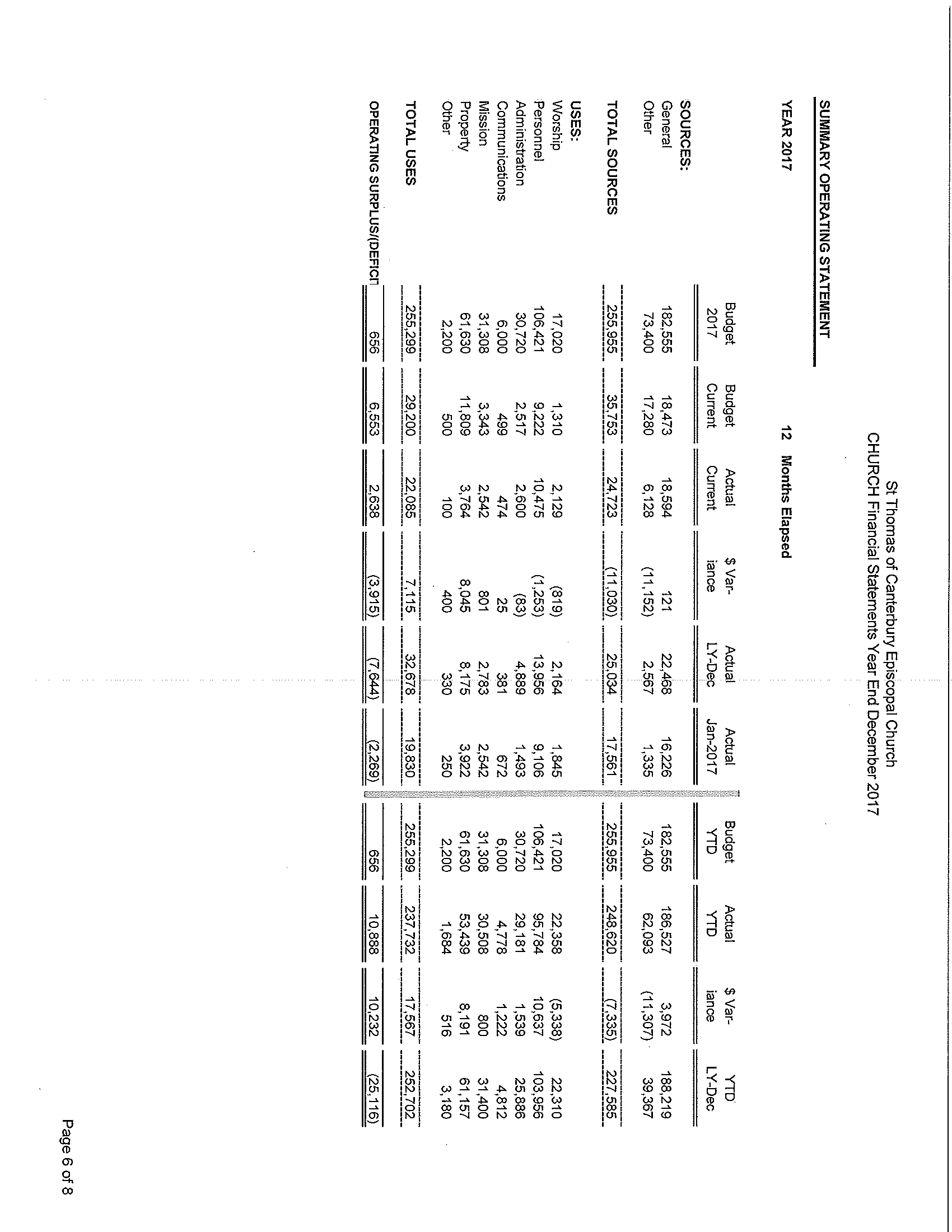 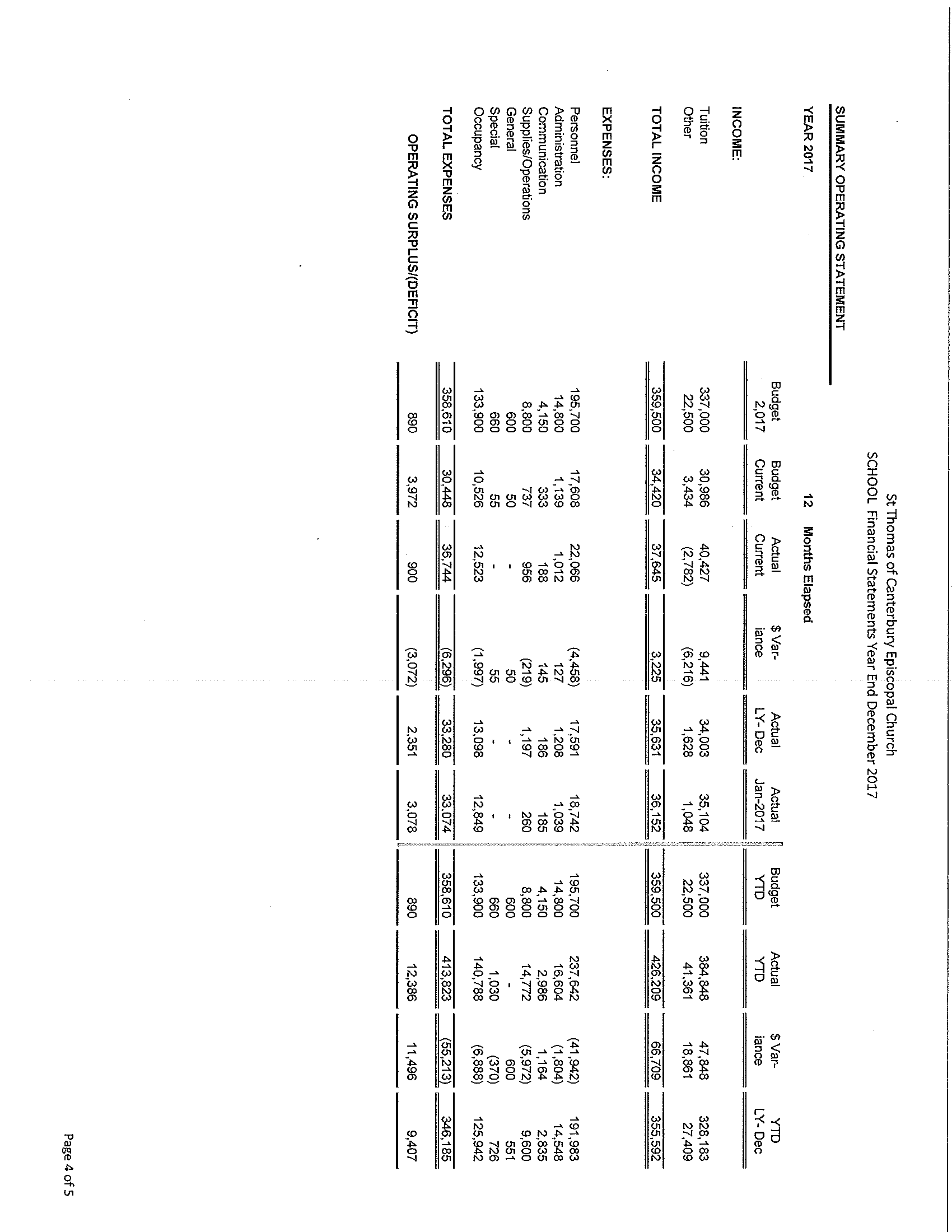 ORGANIZATIONSPONSORAlcoholics AnonymousLee EisenhutBoy Scouts and Cub ScoutsPeter Mandery4-HPat GrannanGrief CounselingIrene EisenhutRiverside County Transportation CommissionPeter Mandery